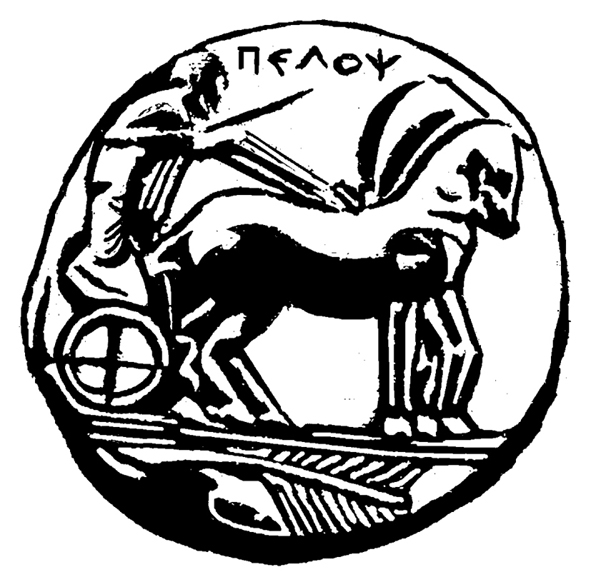 ΠΑΝΕΠΙΣΤΗΜΙΟ  ΠΕΛΟΠΟΝΝΗΣΟΥΣΧΟΛΗ  ΟΙΚΟΝΟΜΙΑΣ ΚΑΙ ΤΕΧΝΟΛΟΓΙΑΣΤΜΗΜΑ ΟΙΚΟΝΟΜΙΚΩΝ ΕΠΙΣΤΗΜΩΝΠΡΟΓΡΑΜΜΑ ΜΕΤΑΠΤΥΧΙΑΚΩΝ ΣΠΟΥΔΩΝΟΡΓΑΝΩΣΗ ΚΑΙ ΔΙΟΙΚΗΣΗ ΔΗΜΟΣΙΩΝ ΥΠΗΡΕΣΙΩΝ ΔΗΜΟΣΙΩΝ ΟΡΓΑΝΙΣΜΩΝ ΚΑΙ ΕΠΙΧΕΙΡΗΣΑΕΩΝ    Ωρολόγιο πρόγραμμα χειμερινού εξαμήνου ΠΜΣ ΟΔΔΥΔΟΕ1Βασικές Οικονομικές Αρχές και Δημόσιοι Οργανισμοί και Επιχειρήσεις Λιαργκόβας, Δευτέρα 3-6 ΑΙΘ. Β12Οργάνωση και Διοίκηση των Δημοσίων Επιχειρήσεων και Οργανισμών Ευαγγελόπουλος, Δευτέρα 6-9 ΑΙΘ.Β13Δημόσια Οικονομική Δασκαλοπούλου, Τρίτη 3-6 ΑΙΘ.Β14Χρηματοοικονομική και Διοικητική Λογιστική των Δημοσίων Επιχειρήσεων και Οργανισμών Αγγελίδης, Τρίτη 6-9ΑΙΘ.Β1